Příloha č. 2Prostor pro umístění potravinových a nápojových automatů v budově PZS (přízemí – vstupní prostor v zádveří)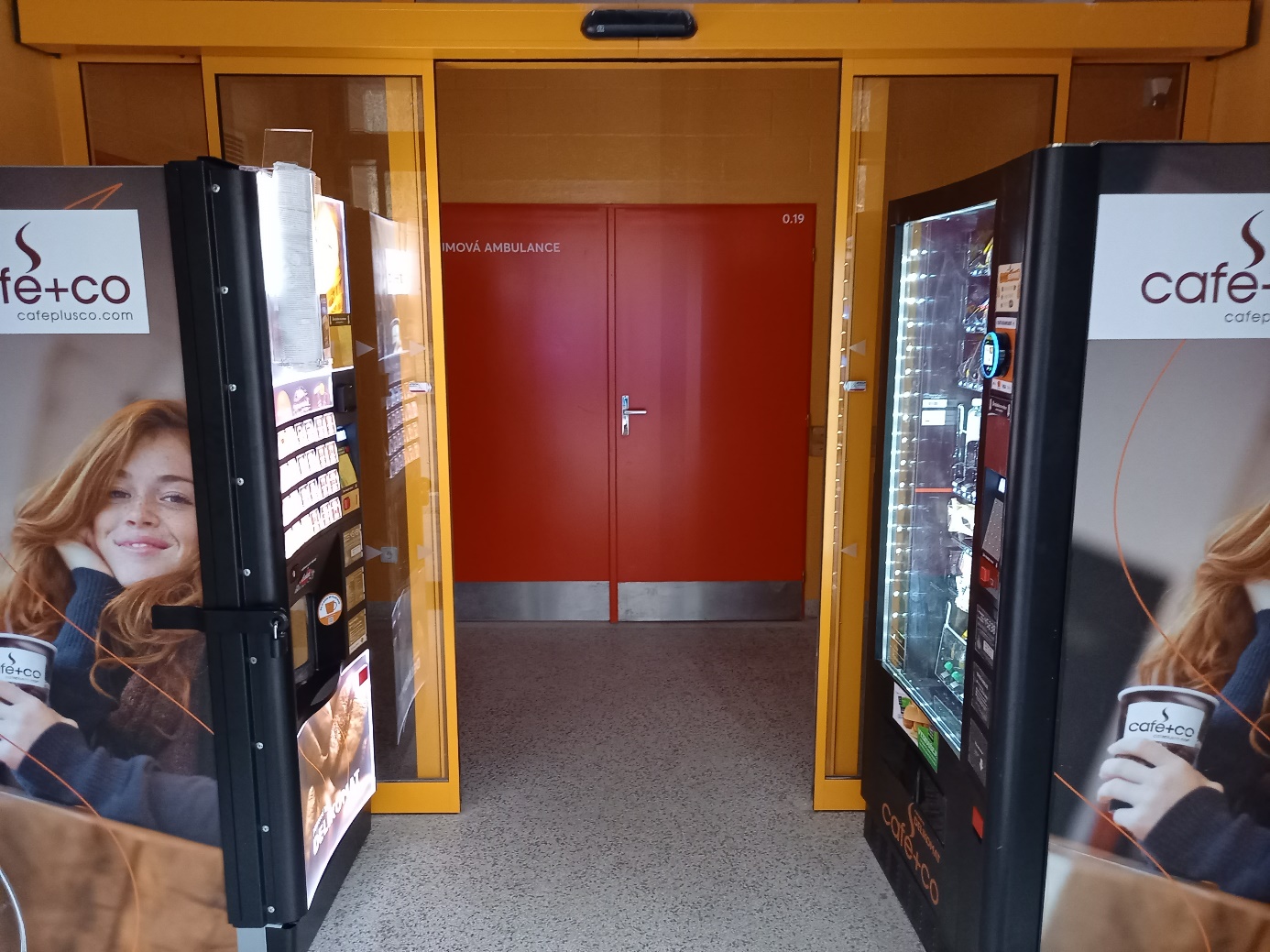 Rozměr pro umístění automatů:Pozice vlevoŠ/h/v……….700/800/2200mmEnergie:Elektřina - zásuvka 230VSV – ½“ ventilPozice vpravoŠ/h/v……….max 1300/900/2200mmEnergie:Elektřina - zásuvka 230V